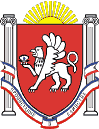 Новоандреевский сельский совет Симферопольского районаРеспублики Крым45-я сессия  1 созываРЕШЕНИЕ с. Новоандреевка		                            № 37/17  		                                      от 25.08.2017г.		В соответствии с Федеральным законом от 06.10.2003 года № 131-ФЗ «Об общих принципах организации местного самоуправления в Российской Федерации», Федеральным законом от 28.03.1998 N 53-ФЗ «О воинской обязанности и военной службе» ч.1 ст. 8, ст. 135 Трудового кодекса РФ, Постановлением Правительства РФ от 29.04.20206 г. № 258 « О субвенциях на осуществление полномочий по первичному воинскому учету на территориях, где отсутствуют военные комиссариаты» Уставом муниципального образования Новоандреевское сельского поселение Симферопольского района Республики Крым, в целях совершенствования системы оплаты труда работников, осуществляющих полномочия по первичному воинскому учету на территории Новоандреевского сельского поселения		Новоандреевский сельский совет РЕШИЛ:Внести в  Положение по оплате труда специалиста 2 категории по первичному воинскому учету на территории Новоандреевского сельского поселения Симферопольского района Республики утвержденное  решением 39-й сессии 01 созыва № 66/16 от 30.12.2016г. следующие изменения:Пункт 2.5. Раздела 2 Положения изложить в следующей редакции «2.5.Заработная плата выплачивается два раза в месяц в виде аванса в размере 50% от оклада и заработной платы в размере окончательного расчета за истекший месяц. Выплата аванса за текущий месяц производится 10-го числа текущего месяца, выплата заработной платы (окончательный расчет) производится 25-го числа текущего месяца. При совпадении выплаты с выходным днём или нерабочим праздничным днём выплата заработной платы производится накануне этого дня»3.	Обнародовать настоящее решение на официальном сайте Новоандреевского сельского поселения (новоандреевка.рф), а также разместить настоящее решение на информационном стенде администрации Новоандреевского сельского поселения (первый этаж здания администрации Новоандреевского сельского поселения, расположенного по адресу: Симферопольский р-н., с. Новоандреевка, ул. Победы 36),4.	Настоящее решение вступает в силу со дня обнародованияПредседательНовоандреевского сельского совета – глава администрации Новоандреевского сельского поселения			    		 В.Ю. Вайсбейн